Пользуясь определением формулы исчисления высказываний проверить, является ли данное выражение формулой.Записать рассуждение в логической символике и проверить правильность рассуждения  методом Куайна, методом редукции и методом резолюций.Незнание правил дорожного движения не освобождает от  ответственности в случае их несоблюдения. Для того чтобы нести ответственность нужно нарушать правила. Следовательно, знать правила нужно.Пользуясь определением формулы логики предикатов проверить, что  выражение является формулой. В формуле указать свободные и связанные переменные. Привести формулу к предваренной форме.Построить машину Тьюринга для перевода из начальной конфигурации в заключительную. На ленте МТ записаны нули и единицы, пустые ячейки содержат нули, . Проверить работу машины Тьюринга для конкретных значений x,y. Нарисовать граф, соответствующий построенной МТ.Показать примитивную рекурсивность функции f(x, y).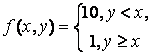 